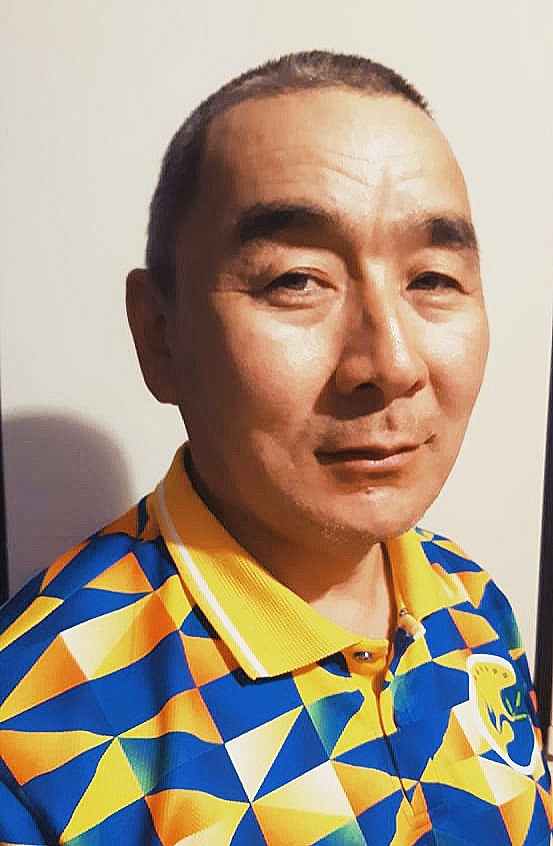 Семенов Власий Федоровичтренер – преподаватель по мас-рестлингуМуниципального бюджетного учреждения дополнительного образования «Вилюйская детско-юношеская спортивная школа им. В.Г. Румянцева»Вилюйск, 2021 г. Общие сведения о педагогеСВЕДЕНИЯ ОБ АТТЕСТУЕМОМ РАБОТНИКЕПовышение квалификации:Результаты работы2017 год2018 год2019 год2020 год2021 годРезультаты педагогической деятельностиСравнительный анализ участия  обучающихся (воспитанников) в соревнованиях.Сравнительный анализ чемпионов и призеров  в российских, республиканских, региональных соревнованиях от количества  участниковСравнительный анализ участников  в российских, республиканских, региональных  соревнованиях от количества обучающихся (воспитанников)Сравнительный анализ по годам призеров соревнованийНаучно-методическая деятельностьОрганизация и проведение мероприятийПроведение и организация открытого турнира по мас-рестлингу среди юношей и девушек «Эрэллэр». Турнир проводится с 2001 года каждый год в с. Чинеке Вилюйского улуса;Организация и проведение Открытого республиканского турнира по мас-рестлингу памяти победителя Спартакиады Республики им. В.Манчаары С.А.Быкалырова 2017, 2018 годах, г. Вилюйск;Организация и проведение Республиканского турнира по мас-рестлингу памяти кавалера Ордена Мужества, Почетного гражданина Вилюйского улуса Е.Т.Евсеева 14-15 декабря 2019 г., г. Вилюйск.Личные достижения, награды, поощренияСпортивные достижения:2017 год2 место в Лично-командном чемпионате РС(Я) по мас-рестлингу на призы Г.Р.Десяткина-Күүстээх Дэһээккин, с.Борогонцы, 8-19 февраля 2017 г.1 место в Открытом республиканском турнире по мас-рестлингу памяти победителя Спартакиады Республики им.В.Манчаары С.А.Быкалырова 15-16 апреля 2017 г.г.Вилюйск            2018 год1 место в Открытом республиканском турнире по мас-рестлингу памяти победителя Спартакиады Республики им.В.Манчаары С.А.Быкалырова 12-14 апреля 2018 г.г.Вилюйск3 место в Республиканском турнире по мас-рестлингу категории «А» памяти                                 абсолютного чемпиона III спортивных Игр народов РС(Я) А.А.Кузнецова. с.Верхневилюйск, 15-16 декабря 2018 года2 место в Республиканском турнире по мас-рестлингу памяти Софрона Андреева-«Кэрэ киһи уола”. г.Нюрба. 3-4 марта 2018 г. 2019 год1 место лично-командном Чемпионате РС(Я) по мас-рестлингу на призы Г.Р. Десяткина-Күүстээх Дэһээккин. 29-31 марта 2019 г.г.Якутск1 место в Республиканском турнире по мас-рестлингу памяти Софрона Андреева-«Кэрэ киһи уола”. г.Нюрба. 23-24 марта 2019 г.2 место в Открытом республиканском турнире по мас-рестлингу памяти победителя Спартакиады Республики им.В.Манчаары С.А.Быкалырова 05-07 апреля 2019 г.с.Борогон Вилюйского улуса.   2020 год1 место в Открытом Региональном турнире по мас-рестлингу на призы главы г.Мирного и АК «Алроса» (ПАО) посвященный 75-летию Победы советского народа в ВОВ 1941-1945 гг. и 65-летию города Мирного. г.Мирный, 2020 г.   2020 г.1 место лично-командном Чемпионате РС(Я) по мас-рестлингу на призы Г.Р.Десяткина-Күүстээх Дэһээккин.25-29 февраля 2021 г.г.Якутск1 место в открытом Чемпионате города Якутска по мас-рестлингу «Көмүс мас» г.Якутск, 2021 г3 место в XXI Спартакиаде по Национальным видам спорта “Игры Манчаары” соревнования по Мас-рестлингу, 6-10 июля 2021 г с.Бэрдьигэстээх Горного улуса. Награды:Диплом 1 степени Министерства Спорта РФ, министра П.А.Колобкова за подготовку победителя Первенства России по мас-рестлингу среди юношей и девушек. г.Калуга.Нагрудной знак «20 лет Федерации мас-рестлинга Республики Саха (Якутия)» от 05 июня 2017 г№2-ОДУдостоверение №25 мастера спорта «Сахаада-спорт» по мас-рестлингу Протокол Совета Ассоциации «Сахаада-спорт» №3 от 23 июня 2017 гУдостоверение №254 юбилейного знака «XX Спартакиада по национальным видам спорта «Игры Манчаары» от 24 августа 2017 годаТренер лучшего спортсмена 2017 года. г.Вилюйск, 2018 год.Благодарность за помощь в организации и проведении рамках V Республиканского конкурса среди мальчиков и юношей «Уол о5о-норуот кэскилэ». с.Верхневилюйск, февраль 2018 годаБлагодарственное письмо Президента Международной федерации мас-рестлинга А.К.Акимова за личный вклад в развитие, популяризацию и продвижение мас-рестлинга. 2019 годУдостоверение №926 знака Отличника физической культуры и спорта Республики Саха (Якутия), приказ 68/ОД от 12 февраля 2020года.ПубликацииДоклад «Олонхо саха төрүт хамсаныылара» вошел в сборник докладов VIII Республиканской НМК «Ысыах Олонхо: традиции, возрождение, увековечивание», 2016 г. Статья «50-ча сыл буолан баран «Манчаары оонньууларыгар» кыттыы» опубликован в газетах «Олох суола» №50 от 8 июля 2017 года и «Спорт Якутии» август 2017 года.Имеет персональный сайт http://semenov-vlasij-fedorovich.mozello.ru ФИОСеменов Власий ФедоровичГод рождения14.06.1972 г.Место работыМуниципальное бюджетное учреждение дополнительного образования «Вилюйская детско-юношеская школа им. В.Г. Румянцева»ДолжностьТренер-преподаватель по мас-рестлингуСведения об образованииВысшее, 2006 г. Якутский государственный университет им.М.К.Аммосова ИФКиС, квалификация: специалист по физической культуре и спортуОбщий стаж работы31 годПедагогический стаж22 летСтаж работы в занимаемой должности11 летВ том числе в данном учреждении11 лет  Наименование курсовНомер документа (удостоверения)Кол-во часовдатаИнститут непрерывного профессионального образования СВФУ им.М.К.Аммосова, г. Якутск «Первая помощь при неотложных состояниях детей» Удостоверение Регистрационный номер 625816 ч.23.01.-26.01.2018 г.ООО «Центр непрерывного образования и инноваций» по программе «Содержание и методика преподавания физической культуры в соответствии с требованием ФГОС», г. Санкт-ПетербургУдостоверение Регистрационный номер 78/26-47972 ч.15.02.-28.02.2019 г.АНО ДПО «Институт дополнительного профессионального образования и повышения квалификации» по программе: «Организационно-методическое сопровождение физкультурно-оздоровительной деятельности образовательных организаций», фундаментальные курсы,         г. ЯкутскУдостоверение Регистрационный номер 8004 ПК-21144 ч.26.10.2021-09.11.2021 г.УровеньМероприятияУчастникиФИМестоРоссийский Первенство России по масс-рестлингу среди юношей и девушек. май 2017 г. г.КалугаМихайлова Елена в категории до 70 кг.1Республиканский Лично-командное первенство РС(Я) по по мас-рестлингу среди юношей и девушек в зачет комплексной Спартакиады учащихся РС(Я) .г.Якутск-2017 гМихайлова Лена в весовой категории 70 кг1Республиканский Лично-командное первенство РС(Я) по по мас-рестлингу среди юношей и девушек в зачет комплексной Спартакиады учащихся РС(Я) .г.Якутск-2017 гЛарионова Василина  в весовой категории 65 кг2Республиканский Лично-командное первенство РС(Я) по по мас-рестлингу среди юношей и девушек в зачет комплексной Спартакиады учащихся РС(Я) .г.Якутск-2017 гБогачанова Настя в весовой категории 55 кг2Республиканский Лично-командное первенство РС(Я) по по мас-рестлингу среди юношей и девушек в зачет комплексной Спартакиады учащихся РС(Я) .г.Якутск-2017 гРудько Сардаана в весовой категории св.60 кг3РеспубликанскийОткрытый республиканский турнир по мас-рестлингу памяти победителя Спартакиады Республики им.В.Манчаары 1973 года в г.Якутске С.А.БыкалыроваМихайлова Еленав весовой категории 70 кг1РеспубликанскийОткрытый республиканский турнир по мас-рестлингу памяти победителя Спартакиады Республики им.В.Манчаары 1973 года в г.Якутске С.А.БыкалыроваНиколаев Михаил2РеспубликанскийОткрытый республиканский турнир по мас-рестлингу памяти победителя Спартакиады Республики им.В.Манчаары 1973 года в г.Якутске С.А.БыкалыроваЛарионова Василина в весовой категории 70 кг2РеспубликанскийОткрытый республиканский турнир по мас-рестлингу памяти победителя Спартакиады Республики им.В.Манчаары 1973 года в г.Якутске С.А.БыкалыроваСеменова Мария в весовой категории 50 кг2РеспубликанскийОткрытый республиканский турнир по мас-рестлингу памяти победителя Спартакиады Республики им.В.Манчаары 1973 года в г.Якутске С.А.БыкалыроваБогачанова Настя в весовой категории до 60 кг2РеспубликанскийОткрытый республиканский турнир по мас-рестлингу памяти победителя Спартакиады Республики им.В.Манчаары 1973 года в г.Якутске С.А.БыкалыроваСеменов Мичил в весовой категории св.80 кг.3РеспубликанскийРеспубликанский турнир «Новые имена» на призы ГБУ РС(Я) «РЦНВС им.В.Манчаары»Орлосов Владимир в весовой категории до 60 кг3УровеньМероприятияМероприятияУчастникиФИМестоРоссийский Спортивные состязания Игры Тыгына «Мас-рестлинг»-абсолютное первенство, в рамках государственного национального праздника Республики Саха(Якутия) Ысыах, посвященного якутскому героическому эпосу Олонхо. 11 июня 2018 г.Санк-ПетербургСпортивные состязания Игры Тыгына «Мас-рестлинг»-абсолютное первенство, в рамках государственного национального праздника Республики Саха(Якутия) Ысыах, посвященного якутскому героическому эпосу Олонхо. 11 июня 2018 г.Санк-ПетербургЛарионова Василиса 1Республиканский Республиканский Лично-командное первенство РС(Я) по по мас-рестлингу среди юношей и девушек в .г.Якутск-2018 гЛарионова Василина  в весовой категории 70 кг1Республиканский Республиканский Лично-командное первенство РС(Я) по по мас-рестлингу среди юношей и девушек в .г.Якутск-2018 гСеменова Мария в весовой категории 55 кг3Республиканский турнир по мас-рестлингу памяти кавалера Ордена Мужества, Почетного гражданина Вилюйского улуса Е.Т.Евсеева 24-25 февраля 2018 г.Ларионова Василиса в весовой категории до 70 кг, св.70 кг1РеспубликанскийРеспубликанскийОткрытый республиканский турнир по мас-рестлингу памяти победителя Спартакиады Республики им.В.Манчаары 1973 года в г.Якутске С.А.Быкалырова 12-14 апреля 2018 г.Михайлова Еленав весовой категории 70 кг3РеспубликанскийРеспубликанскийОткрытый республиканский турнир по мас-рестлингу памяти победителя Спартакиады Республики им.В.Манчаары 1973 года в г.Якутске С.А.Быкалырова 12-14 апреля 2018 г.Ларионова Василина в весовой категории 70 кг2Региональный Региональный Командный Кубок Вилюйского региона по мас-рестлингу.11 марта 2018 г. г.НюрбаКоманда из 11 учащихся из с.Чинеке3УровеньМероприятияМероприятияУчастникиФИМестоРеспубликанский Республиканский Лично-командное первенство РС(Я) по по мас-рестлингу среди юношей и девушек в .г.Якутск-2019 гВасильева Даяна в весовой категории св.60 кг2Республиканский Республиканский Лично-командное первенство РС(Я) по по мас-рестлингу среди юношей и девушек в .г.Якутск-2019 гСеменова Мария в весовой категории 55 кг3Семенов Платон в весовой категории св.70 кг3РеспубликанскийРеспубликанскийРеспубликанский турнир по мас-рестлингу среди юношей на призы Президента Международной федерации мас-рестлинга А.К.АкимоваСеменов Платон в весовой категории  св.70 кг2РеспубликанскийРеспубликанскийРеспубликанский турнир по мас-рестлингу памяти кавалера Ордена Мужества, Почетного гражданина Вилюйского улуса Е.Т.Евсеева 14-15 декабря 2019 г.Михайлов Ян в весовой категории 40 кг1РеспубликанскийРеспубликанскийРеспубликанский турнир по мас-рестлингу памяти кавалера Ордена Мужества, Почетного гражданина Вилюйского улуса Е.Т.Евсеева 14-15 декабря 2019 г.Иванов Даниил в весовой категории 55 кг3Крылова Регина в весовой категории 40 кг3Семенов Платон в весовой категории св.75 кг1Семенов ПлатонАбс. чемпионУровеньМероприятияМероприятияУчастники ФИМестоРегиональныйРегиональныйОткрытый турнир по мас-рестлингу среди юношей 2004 г.р.и моложе, посвященный памяти Анатолия Румянцева. Сунтарский улус, с.Тюбяй. 2020 гСеменов Платон в весовой категории св 60 кг3Региональный Региональный Открытый турнир по мас-рестлингу Нюрбинского района 02 февраля 2020 гВасильева Даяна в весовой категории св.60 кг1Региональный Региональный Открытый турнир по мас-рестлингу Нюрбинского района 02 февраля 2020 гМихайлов Ян в весовой категории 40 кг1Крылова Регина в весовой категории 35 кг1Прокопьева Саина в весовой категории 40 кг1Иванов Даниил в весовой категории 55 кг2Семенов Эрчимэн в весовой категории 50 кгУровеньМероприятияМероприятияУчастникиФИМестоРеспубликанскийРеспубликанскийXXIспартакиада по Национальным видам спорта “Игры Манчаары”соревнования по Мас-рестлингу.6-10 июля 2021 гМихайлов Ян в весовой категории 50 кг2Республиканский Республиканский Лично-командное первенство РС(Я)по мас-рестлингу среди юношей и девушек 2004-2005 г.р и 2006-2007 г.р г.Якутск 2021 гМихайлов Ян в весовой категории до 50 кг1Крылова Регина в весовой категории до 40 кг1Веревкина Энесса в весовой категории до 45 кг2Орлосова Василиса в весовой категории до 50 кг2Васильева Даяна в весовой категории св 60 кг1Веревкина Эсланда в весовой категории 55 кг1 Республиканский Республиканский Открытое Первенство г.Якутска по мас-рестлингу среди юношей. 2021гМихайлов Ян в весовой категории до 50 кг1Семенов Эрчимэн в весовой категории 60 кг3Семенов Платон в весовой категории св 80 кг2РеспубликанскийРеспубликанскийРеспубликанский турнир по мас-рестлингу памяти кавалера Ордена Мужества, Почетного гражданина Вилюйского улуса Е.Т.Евсеева 03-04 апреля 2021 г.с.Хампа Михайлов Ян в весовой категории  50 кг1Иванов Даниил в весовой категории 60 кг1Крылова Регина в весовой категории  40 кг1Семенов Эрчимэн в весовой категории 65 кг3№НаименованиеДата Подтверждающий документ1.Участие на улусном авторском семинаре учителей физической культуры Колтовского С.С., Гоголева Д.Д. на тему «Успешная подготовка учащихся к различным соревнованиям, олимпиадам на уроках физической культуры»г.Вилюйск24 ноября 2017 г.Сертификат2.Участие в семинаре педагогов в рамках V Республиканского конкурса среди мальчиков и юношей «Уол о5о-норуот кэскилэ», посвященный 100-летию государственной системы дополнительного (внешкольного) образования детей в Россиис.Верхневилюйскфевраль 2018 годаСертификат3.Участие с докладом «Олонхоҕо  саха төрүт хамсаныылара» в Республиканской НПК «Эпическое наследие в условиях трансформации социокультурного пространства», посвященный 150-летию выдающегося олонхосута Т.В.Захарова-Чээбийг.Якутск 30 ноября 2018 годаСертификат4.Участие в методическом семинаре «Профессиональный и личностный рост педагога»г. Вилюйск, 22 ноября 2018 г.Сертификат5.Авторский семинар для тренеров-преподавателей по мас-рестлингу на тему «Особенности тренировки юных мас-рестлеров и пути их решения»с.Чинеке8 декабря 2018 г.Справка6.Учебно-практический семинар по мас-рестлингу на тему: «Подготовка и проведение соревнований, правила судейства. Методика проведения учебно-тренировочных занятий» объем: 3 часаг.Нюрба  22 марта 2019 гСертификат7.Учебно-практический семинар по мас-рестлингу на тему: «Основы развития мас-рестлинга и пути их решения: организация соревнований, этика спортсмена и тренера, судейство,изменение и дополнение в Международных правилах» объем: 6 часовг.Якутск 28 марта 2019 г.Сертификат8.За вклад в развитие мас-рестлинга и за пропаганду здорового образа жизни.г.Нюрба 02 февраля 2020г.Сертификат9.Участие в учебно-практическом семинаре: «Основы развития мас-рестлинга, международные правила мас-рестлинга и особенности подготовки спортсмена-масрестлера » объем: 6 часовг.Якутск 18 февраля 2020 г.Сертификат10.Участие в онлайн-семинаре «Организация и планирование тренировочных занятий в дистанционном формате и проведение онлайн-соревнований»г. Якутск 30 сентября 2020 г.Сертификат11.Участие в онлайн-семинаре «Организация воспитательной работы по вопросам профилактики правонарушений и безнадзорности несовершеннолетних в учреждениях ФКиС»г. Якутск 25 марта 2021 г.Сертификат12.Участие в улусном семинаре «Эффективные методы обучения етей вольной борьбе» памяти заслуженному тренеру РФ Волкова Н.Н.г. Вилюйск, 17 ноября 2021 г.Сертификат13.Участие в республиканском онлайн-семинаре «Ключевые аспекты подготовки юных спортсменов»г. Якутск 18 ноября 2021 г.Сертификат